This exceptional no damage history Matrix is close to new inside and out.  Sale includes a Premier annual with zero since prop overhaul and engine is covered under PistonPower™    engine warranty until 2021. ADS-B and WAAS equipped and one-year Avidyne warranty! Always hangared, Michigan based most of its life, trades considered, and free Premier Matrix pilot course included with sale. Perfect step up from Cirrus, Cessna or Piper!STATUS 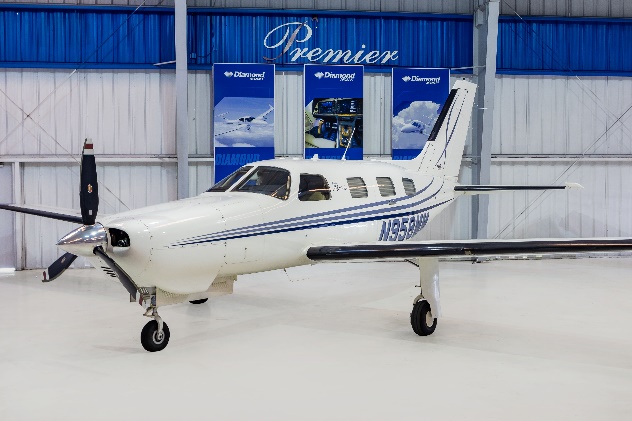 Total time, airframe: 1,399 hoursEngine: 1,399 with extensive top overhaul in 2017Under PistonPower™ engine program until September 2021 Propeller: zero since overhaulNo damage historyUseful load: 1,277.7Annual: February 2020 by Premier Aircraft Service Complete pre-buy inspection completed EXTERIOR/INTERIOR – Like New!Matterhorn white with two-tone blue accentsDeluxe six seat club interior group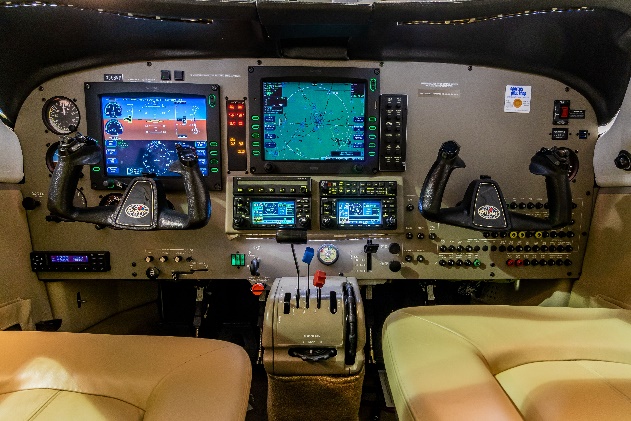 Executive writing tablePremium tan leatherAVIONICSAvidyne FlightMax Entegra integrated flight deckIntegra PFDFlightMax EX5000 Multi-Function Display System with EMax Engine Monitoring SystemDual Garmin GNS430W GPS/COMM/NAV Garmin GMA-340 Audio Panel/intercomGarmin GTX-335 ADS-B TransponderAvidyne Twx-670 Tactical Weather Detection and Avoidance (StromScope) 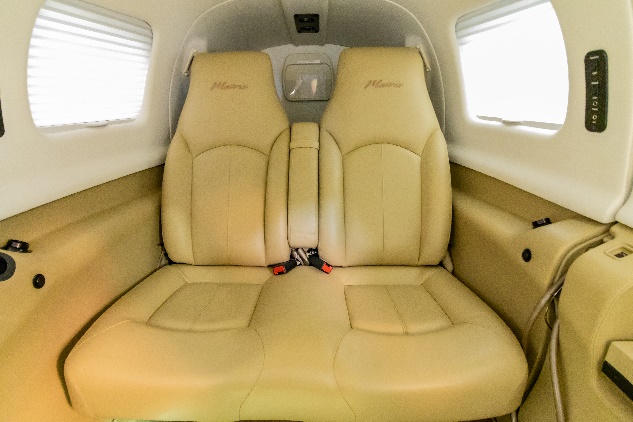 Avidyne dual antenna TAS-610 active traffic systemMLB 700 data link receiver – NEXRAD weatherAUTOPILOTSTEC55X Dual Axis Autopilot with electric trimADDITIONAL EQUIPMENTFull deice group with flight into known icing certification (FIKI)Speed brakesPiper factory air conditioning systemSix place 50.1 cubic ft. Built-in oxygen system